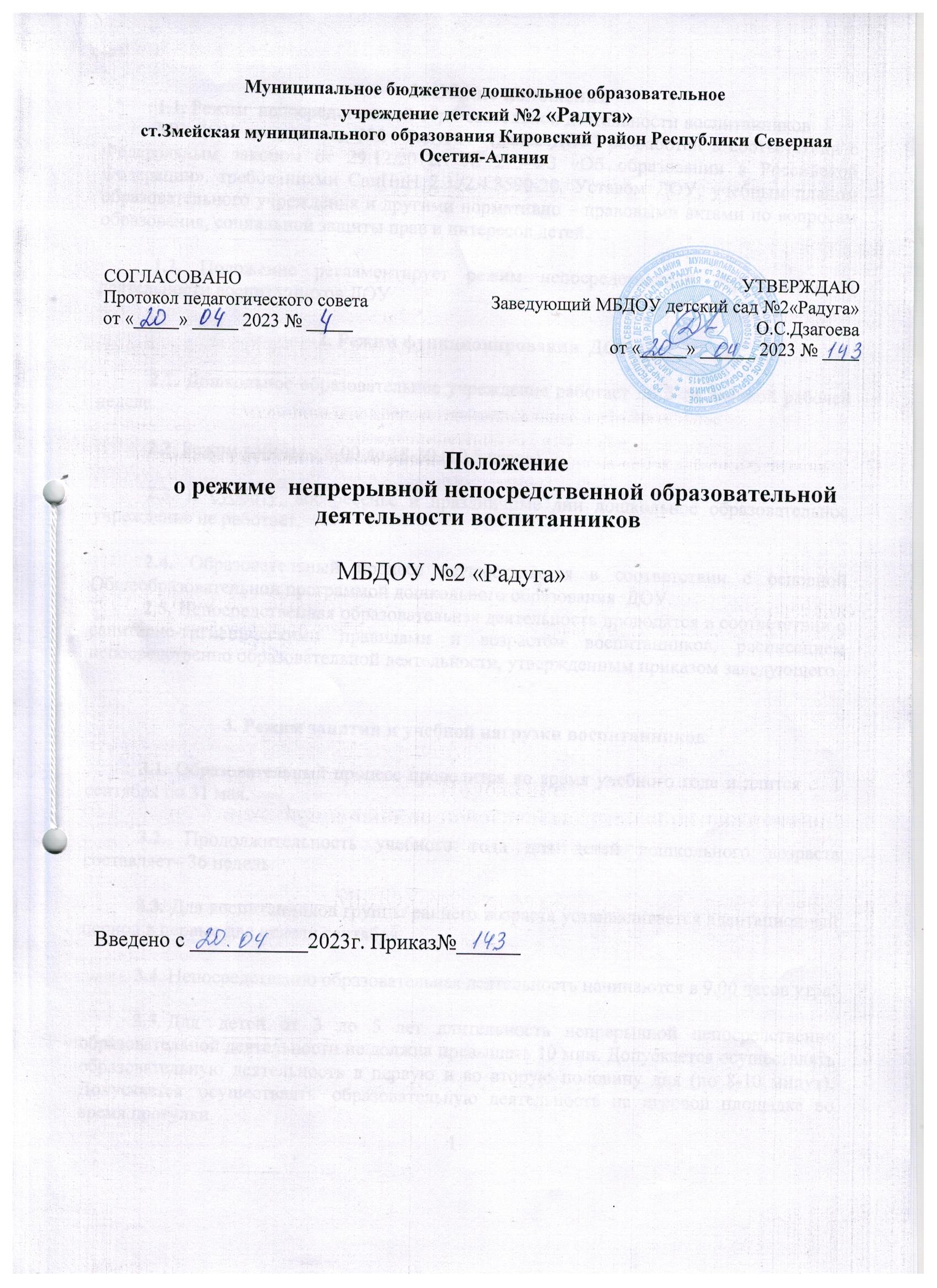 Муниципальное бюджетное дошкольное образовательное учреждение детский №2 «Радуга»  ст.Змейская муниципального образования Кировский район Республики Северная Осетия-АланияПоложение о режиме  непрерывной непосредственной образовательной деятельности воспитанников                                       МБДОУ №2 «Радуга» Введено с ___________2023г. Приказ№______1. Общие положения1.1. Режим  непосредственной образовательной деятельности воспитанников  МБ ДОУ детский сад №2 «Радуга»  (далее ДОУ) разработан в соответствии с Федеральным законом от 29.12.2012г. № 273-ФЗ «Об образовании в Российской Федерации». требованиями СанПиН 2.3./2.4.3590-20, Уставом ДОУ, учебным планом образовательного учреждения и другими нормативно – правовыми актами по вопросам образования, социальной защиты прав и интересов детей.1.2. Положение регламентирует режим непосредственной образовательной деятельности воспитанников ДОУ 2. Режим функционирования  ДОУ 2.1. Дошкольное образовательное учреждение работает по 5-ти дневной рабочей неделе.2.2. Режим работы с 8-00 до 18-30 (10,5 часов).2.3. В субботу, воскресенье и праздничные дни дошкольное образовательное учреждение не работает.2.4. Образовательный процесс осуществляется в соответствии с основной Общеобразовательной программой дошкольного образования  ДОУ.2.5. Непосредственная образовательная деятельность проводятся в соответствии с санитарно-гигиеническими правилами и возрастом воспитанников, расписанием непосредственно образовательной деятельности, утвержденным приказом заведующего.3. Режим занятий и учебной нагрузки воспитанников3.1. Образовательный процесс проводится во время учебного года и длится с  1 сентября по 31 мая. 3.2. Продолжительность учебного года для детей дошкольного возраста составляет– 36 недель.3.3. Для воспитанников группы раннего возраста устанавливается адаптационный  период в первые две недели сентября.3.4. Непосредственно образовательная деятельность начинаются в 9.00 часов утра.3.5. Для  детей от 3 до 5 лет длительность непрерывной непосредственно образовательной деятельности не должна превышать 10 мин. Допускается осуществлять образовательную деятельность в первую и во вторую половину дня (по 8-10 минут). Допускается  осуществлять  образовательную деятельность на игровой площадке во время прогулки.                                                                13.6. Продолжительность непрерывной непосредственно образовательной деятельности для детей  от 3 до 4-х лет – не более 15 минут,  для детей от 4-х до 5-ти лет  - не более 20 минут, для детей от 5до 6-ти лет не более 25 минут, для детей от 6до 7 лет не более 30 минут.3.7. Максимально допустимый объем образовательной нагрузки в первой половине дня  для детей 3-4 лет не превышает 30, для детей 4-5 лет не превышает 40 минут соответственно.  В середине времени, отведенного на непрерывную непосредственно образовательную деятельность, проводят физкультурные минутки. Перерывы между периодами непосредственно образовательной деятельности – не менее 10 минут.3.8. Образовательная деятельность с детьми старшего дошкольного возраста может осуществляться во второй половине дня после дневного сна. Её продолжительность должна составлять не более 25-30 минут в день. В середине непосредственно образовательной деятельности статистического характера проводятся физкультурные минутки.3.9. Образовательную деятельность, требующую  повышенной познавательной активности и умственного напряжения детей, следует организовывать в первую половину дня. Для профилактики утомления детей рекомендуется проводить физкультурные, музыкальные занятия, ритмику и т.п.3.10. В мае 2 последние недели (3 и 4 ) отводится на мониторинг качества освоения образовательной программы:для детей от 2 до 4 лет, от 4 до 5 лет, от 5 до 6 лет, от 6 до7 лет – планируемые итоговые результаты освоения программы.3.11. Летне-оздоровительная работа продолжается с 01 июня по 1 августа. В летний период непосредственно образовательная деятельность осуществляется в образовательной области физкультура и музыка.3.12. Непосредственно образовательная деятельность по физическому развитию осуществляется во всех возрастных группах. Для достижения достаточного объема двигательной активности детей используются все организованные формы занятий физическими упражнениями с широким включением подвижных игр,  спортивных упражнений.С детьми раннего возраста занятия по физическому развитию в рамках реализации основной программы дошкольного образования осуществляются по подгруппам 2-3 раза в неделю. Занятия по физическому развитию в рамках реализации основной программы дошкольного образования воспитанников от 2 до 7 лет организуются не менее 3 раз в неделю.В теплое время года непосредственно образовательная деятельность по физическому развитию детей организуется по возможности на открытом воздухе.                                                       23.13. В середине учебного года (январь)  для детей организуются недельные каникулы, во время которых   непосредственно образовательная деятельность не проводится. Занятия проводятся в игровой форме (в виде викторин, дидактических игр, тематических праздников, развлечений, драматизаций и т.п.).3.14.  Кружковая работа проводятся с учетом индивидуальных особенностей детей, их интересов,  потребностей  и желания родителей.3.15. Конкретный режим посещения ребенком детского сада  устанавливается договором об образовании, заключаемом между детским садом и родителями (законными представителями) ребёнка.4.Ответственность4.1. Администрация дошкольного образовательного учреждения, воспитатели, младшие воспитатели, педагоги-специалисты несут ответственность за жизнь, здоровье детей, реализацию в полном объеме учебного плана, качество реализуемых образовательных программ, соответствие применяемых форм, методов и средств организации образовательного процесса возрастным, психофизиологическим особенностям детей.4.2. Программы, методики и режимы воспитания и обучения в части гигиенических требований допускаются к использованию при наличии санитарно – эпидемиологического заключения о соответствии их санитарным правилам                                                                3СОГЛАСОВАНОПротокол педагогического советаот «_____» _____ 2023 № _____УТВЕРЖДАЮЗаведующий МБДОУ детский сад №2«Радуга»  О.С.Дзагоева       от «_____» ______ 2023 № ____